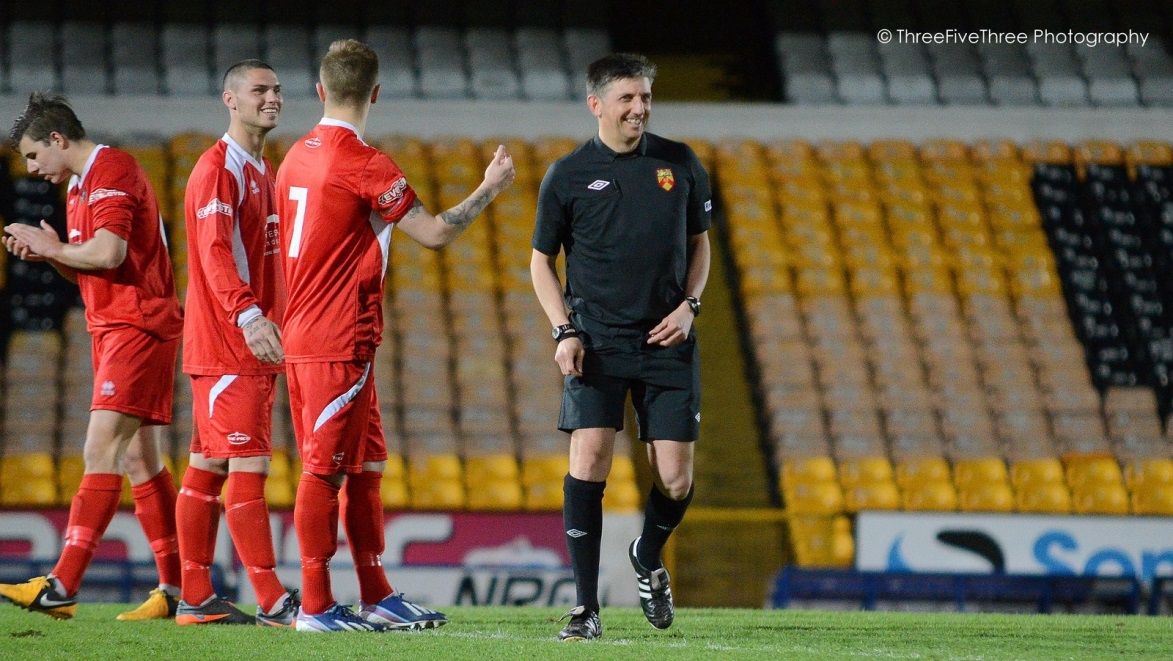 From local park football on a Sunday morning to the FA Cup Final, all football needs referees. With over 800 registered referees officiating all across Staffordshire, we provide the support and experience for you to help progress your skills as far as you want. Whether you aspire to officiate on the Premiership or to referee the local U9's team, we can provide you with the support, training and resources to assist you in achieving your goal.In order to apply for a place on one of our upcoming Referee Courses please complete this application form and return it to Referee Secretary, Mathew Thompson whose details are provided below.(Please tick your answers where appropriate)Name: Date of Birth: 	Age: Gender: Email Address: Contact Number: Address: 		Postcode: What format of football would you like to referee once you have qualified?Mini Soccer 		Youth Football (9 v 9) 	Youth Football (11 v 11) Are you currently involved in football at weekends?Yes 			No If yes, when are you currently involved?Saturday Morning 	Saturday Afternoon 	Sunday Morning Sunday Afternoon Would you be completing this course as part of your education or for further qualifications? (e.g. Duke of Edinburgh Award)Yes 			No Do you have transport available to get to games?Yes 			No Please return the above questionnaire to Referee Secretary, Mathew Thompson via e-mail referee.wjyl@gmail.com.